Service Management ManualEnterprise Policies ________________________________________________________________________________Ancillary DocumentDoc. No.: ANC-604-04 Version: Version Date: 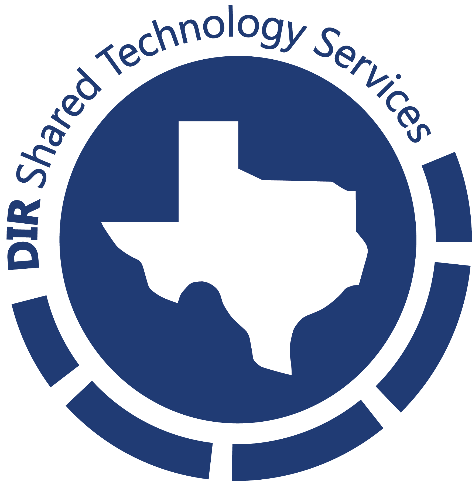 Texas.gov Subscription Framework Exemption RequestTexas Government Code, Chapter 2054, Subchapter K. Electronic System for Occupational Licensing Transactions, identifies agencies that must participate in the Texas.gov licensing framework and remit subscription fee payments to Texas.gov to cover costs for using the licensing framework, the payment engine and credit card fees.Department of Information Resources (DIR), in its capacity as manager of the Texas.gov state internet portal, works with agencies to promote the use of the portal, and where applicable, to determine if an exemption to any component of the portal program is warranted. To apply for exemption from the Texas.gov Subscription Framework, and associated Subscription fee methodology, submit a copy of each of the following to STSexemptionrequest@dir.texas.gov with an internal address of:Dale Richardson				Chief Operations Officer				Department of Information Resources				300 W. 15th Street, Suite 1300				Austin, TX 78701A cover letter in the form of an executive summary, andThis completed Agency Certification Form with required documentation attached.Executive SummaryProvide an executive summary that describes the reasons that warrant an exemption from the Texas.gov subscription framework. The summary should explain why the agency is seeking to use the convenience fee model over the subscription fee model. This executive summary must be in the form of a cover letter signed by the agency head or designee. Agency Certification FormThe affirmations and documentation required by this form assure the proposed non-subscription fee framework funding model:Is in the financial best interests of the State of Texas, andIncentivizes online constituent transactions over in person or mail.Agency Certification FormGeneral InformationDoes your agency plan to pay the Texas.gov fee or will the fee be added to the cost of the constituent transaction? Agency Paid		 Constituent PaidFor which license types are you requesting exemption from the subscription framework and associated subscription fees?If this Texas.gov exemption request to use the convenience fee model instead of the subscription fee model is approved, fees will only be collected for online transactions that are processed through the Texas.gov portal. The fee schedule can be found here: https://dir.texas.gov/resource-library-item/texasgov-fee-schedule.An approved Texas.gov Subscription Framework Exemption will remain in place for the life of the solution and require no further action. Texas.gov Subscription Framework Exemption Request DispositionDocument Control3.1 Revision History3.2 SP Process Owner Approval3.3 QA Review and ApprovalAgency:Agency Contact Name:Agency Contact Name:Agency Contact Name:Contact Phone:Contact Phone:Contact Email:Contact Email:License Type# of Licenses Issued Online Last Fiscal Year# of Licenses Issued Offline Last Fiscal YearFee Charged by Agency/LicenseCurrent Subscription FeeTexas.gov Exemption Disposition SummaryTexas.gov Exemption Disposition SummaryTexas.gov Exemption Disposition SummaryDisposition TypeCommentState Value Assessment SummaryDIR Chief Operating OfficerDIR Chief Operating OfficerDIR Chief Operating OfficerSignaturePrinted NameDateDale RichardsonVersionDateAuthorTitleand CompanyDescription1.04/18/2022DIRTransferred to template2.07/15/2022DIRFormatting updates3.07/20/2022DIRFormatting updates4.011/16/2022Hannah MullaDIRFormatting updates5.05/18/2023Hannah MullaDIRNo process changes for Q3 Currency6.08/30/2023Jodie EricksonDIRUpdated form questions and added language for clarityVersionNameTitleand CompanyDateSignatureN/AVersionNameTitleand CompanyDateSignature1.0Cyndi BarcioProcess Analyst, Capgemini4/19/2022Approved2.0Cyndi BarcioProcess Analyst, Capgemini7/15/2022Approved3.0Cyndi BarcioProcess Analyst, Capgemini7/20/2022Approved4.0Cyndi BarcioProcess and Training Lead, Capgemini11/17/2022Approved5.0Cyndi BarcioProcess and Training Lead, Capgemini5/18/2023Approved6.0Cyndi BarcioProcess and Training Lead, Capgemini8/30/2023Approved